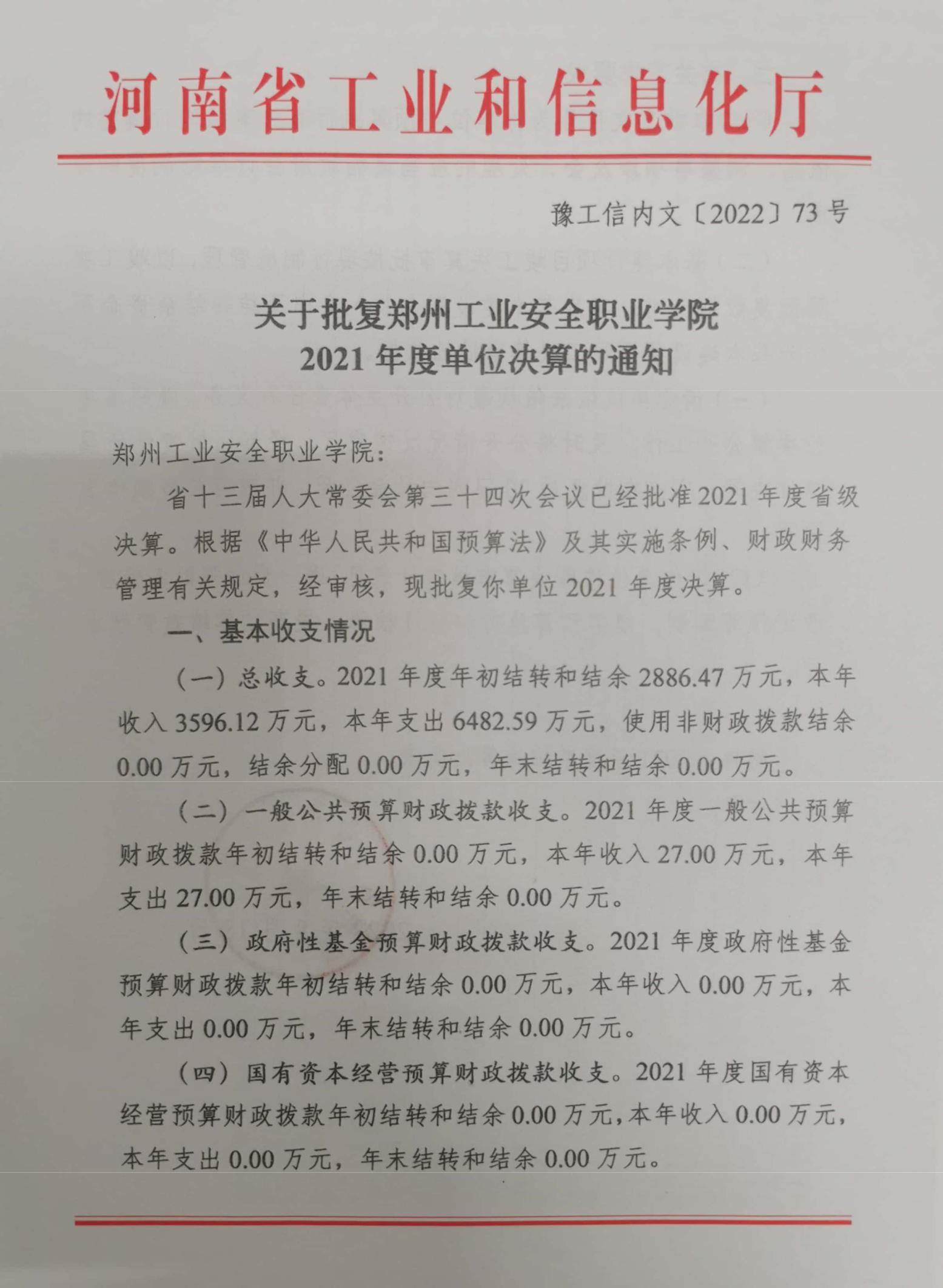  扫描全能王 创建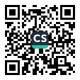 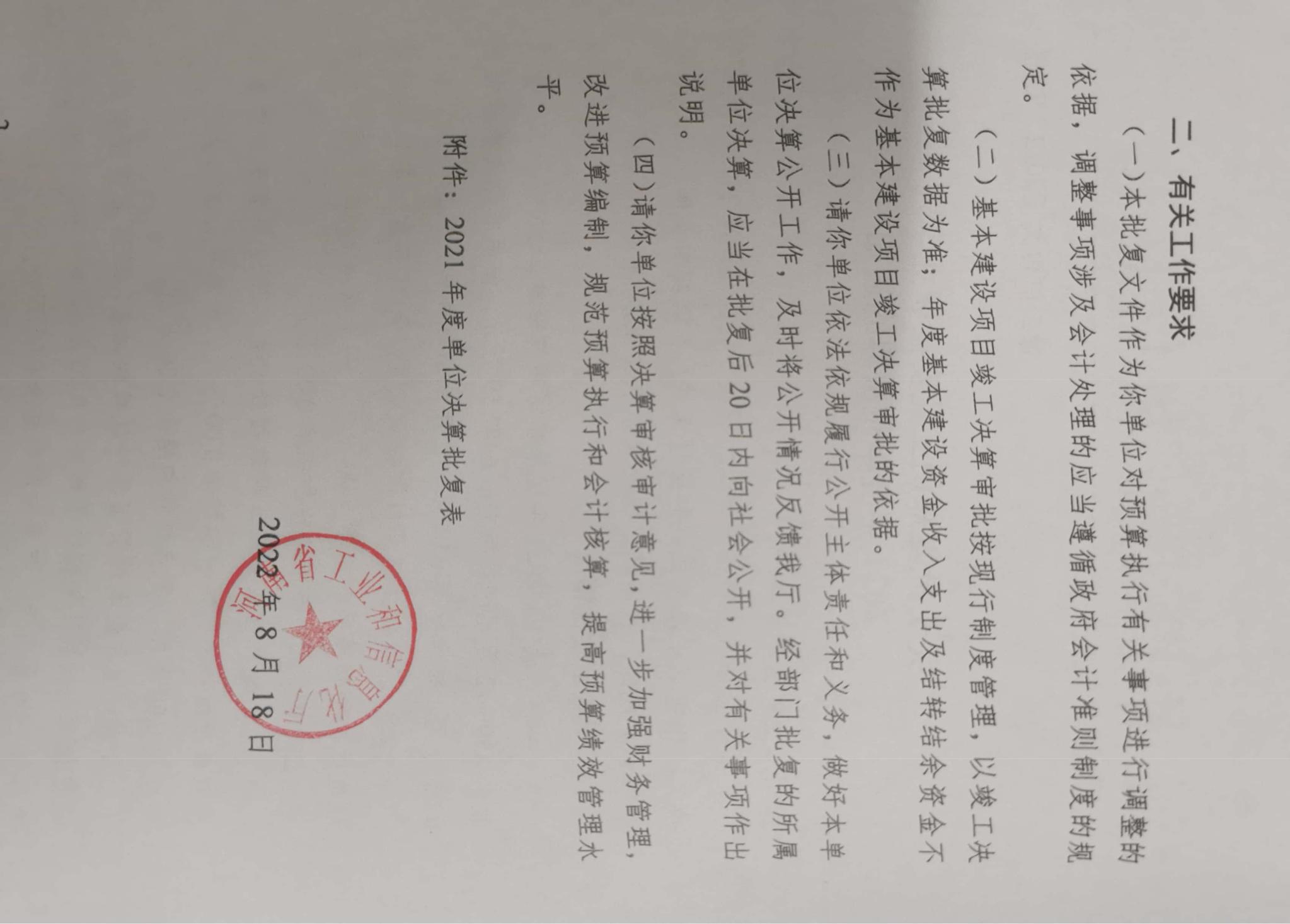  扫描全能王 创建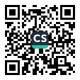 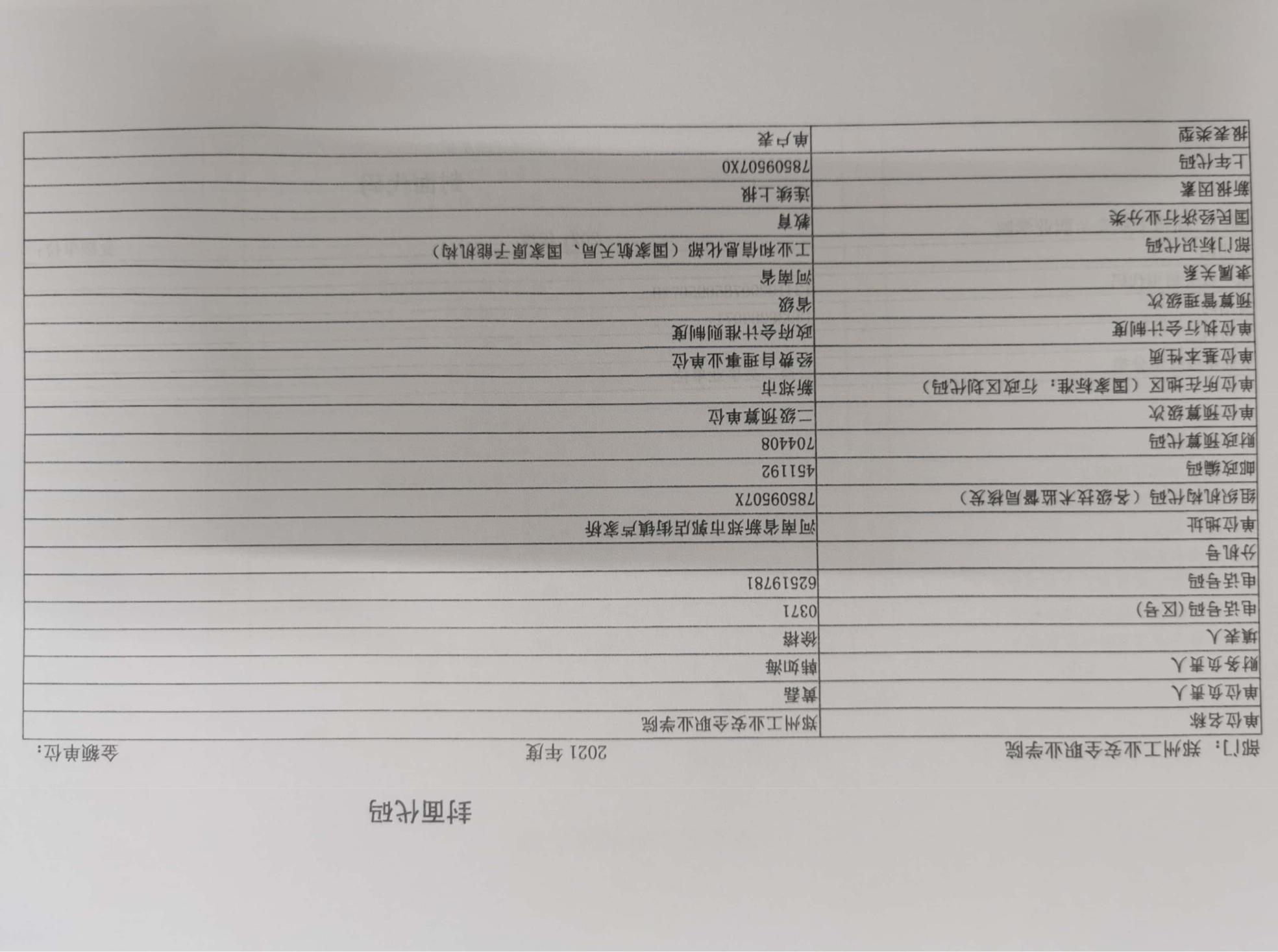  扫描全能王 创建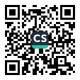 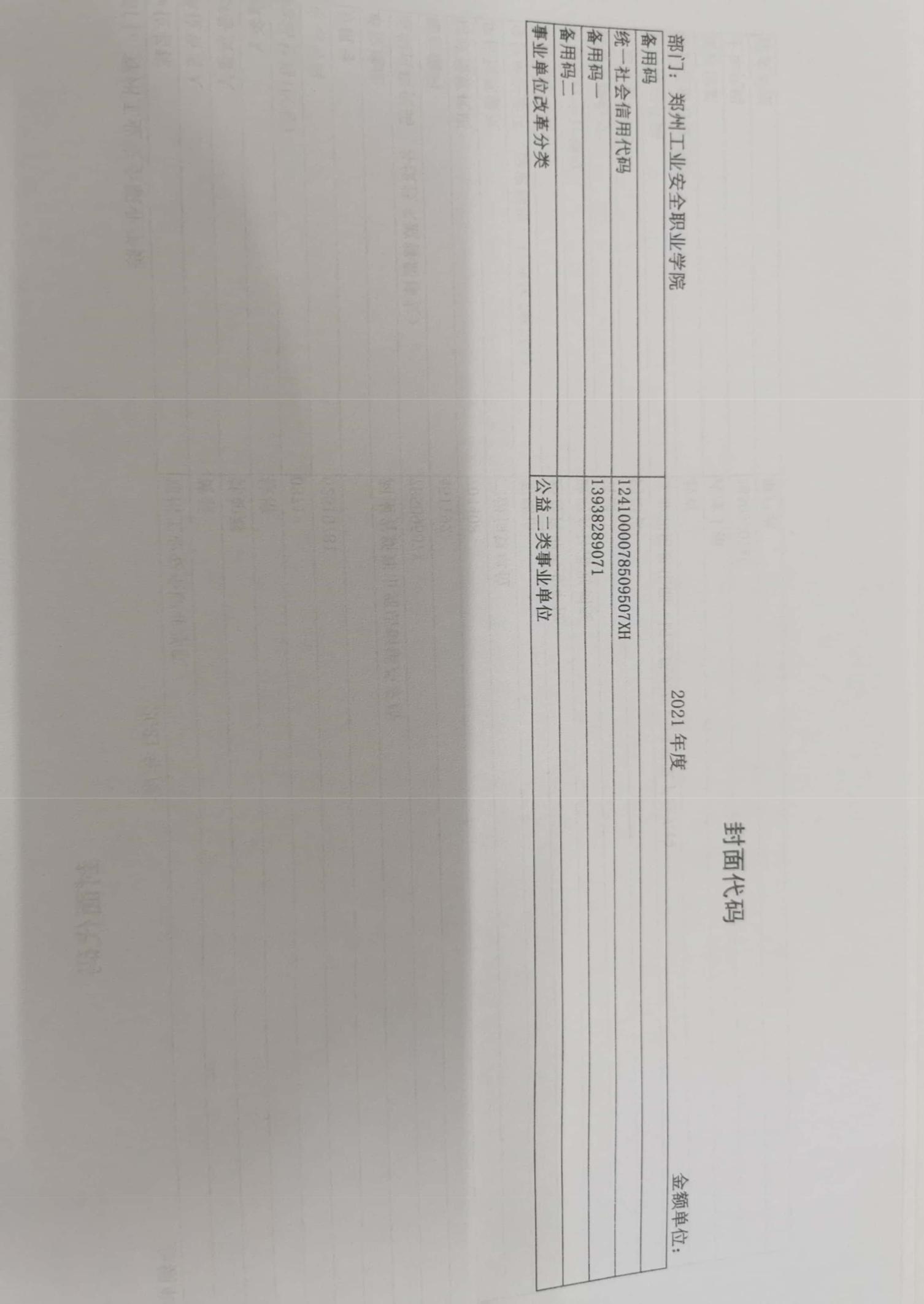  扫描全能王 创建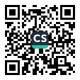 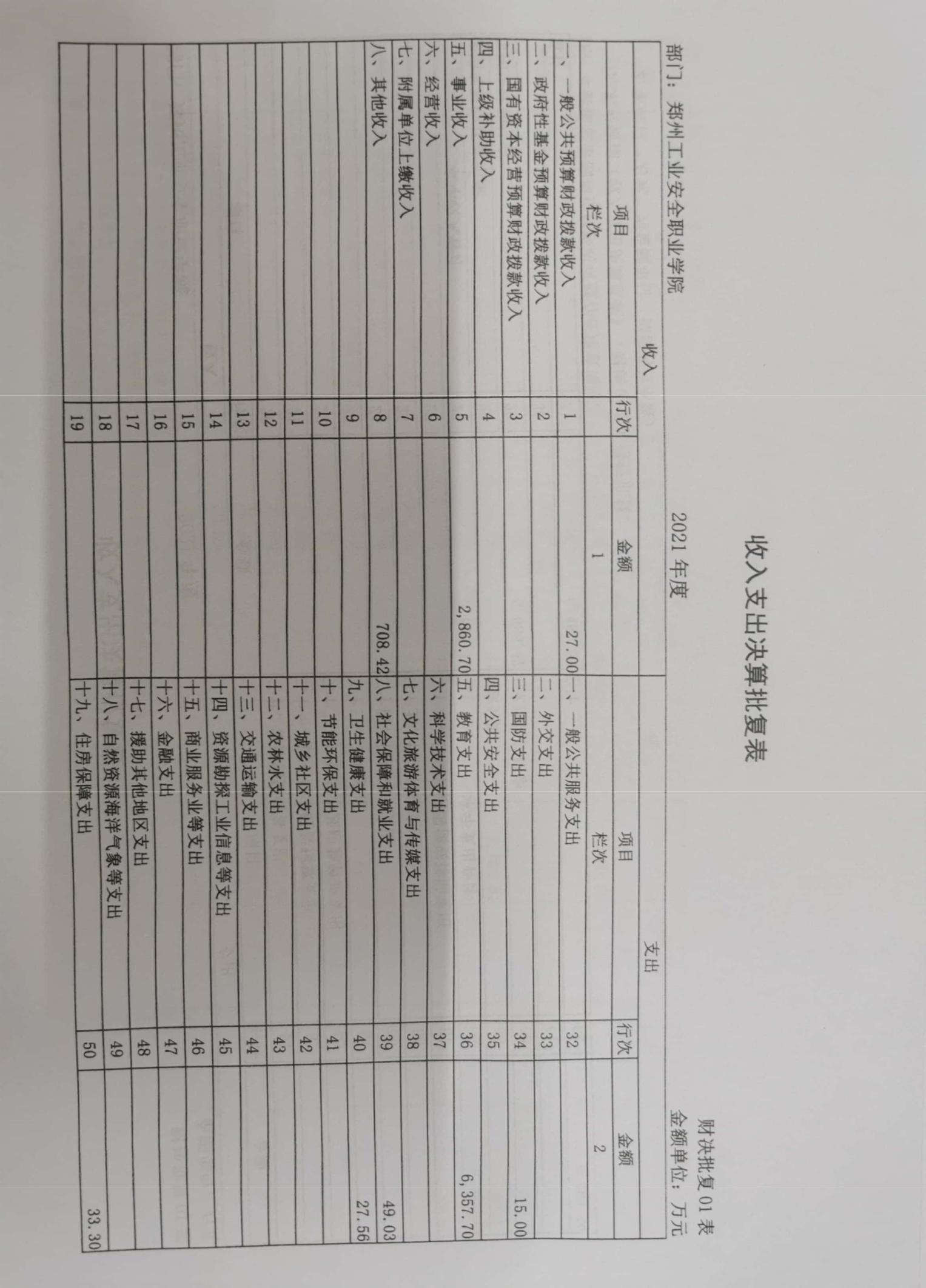  扫描全能王 创建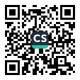 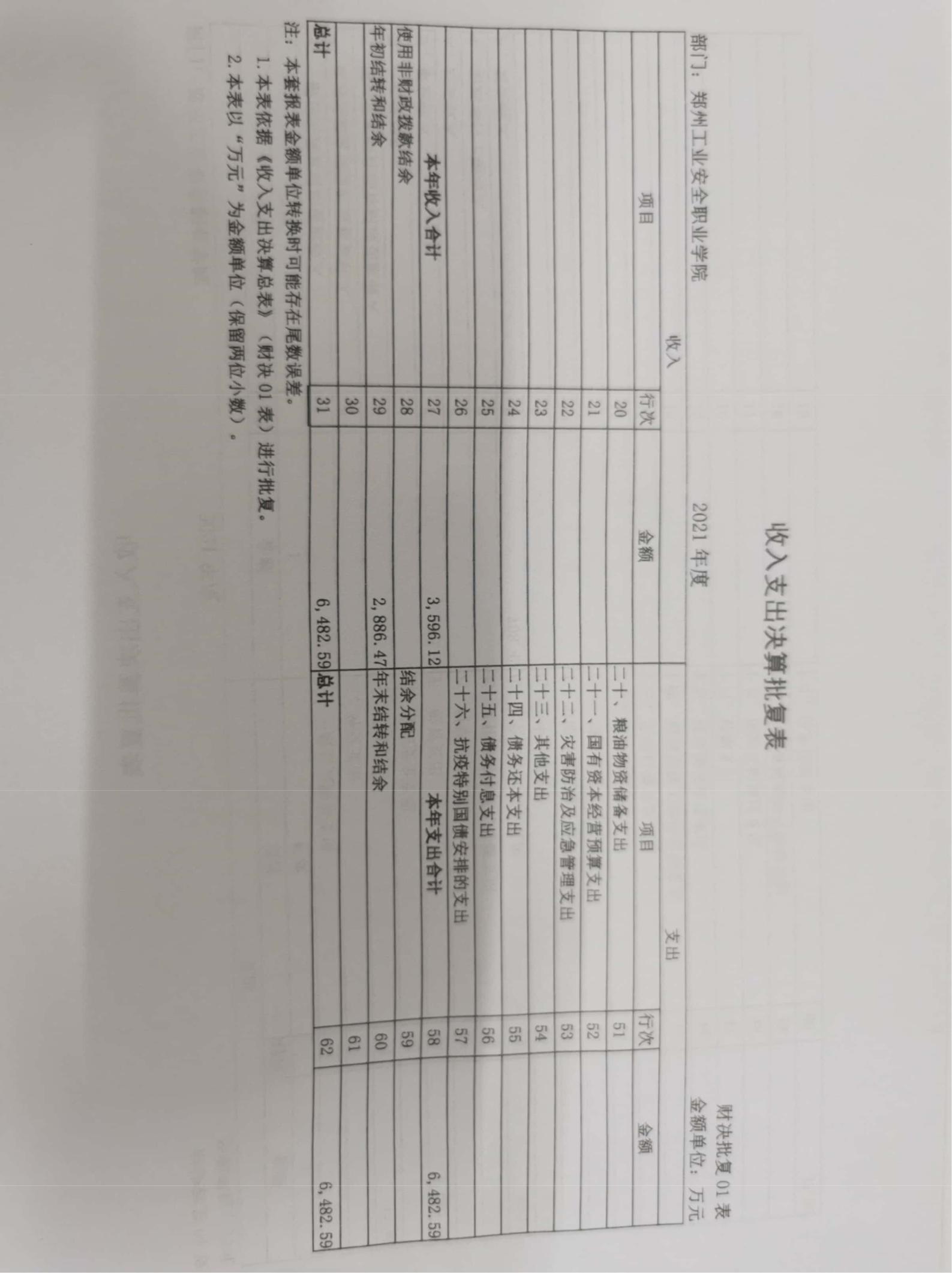  扫描全能王 创建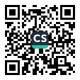 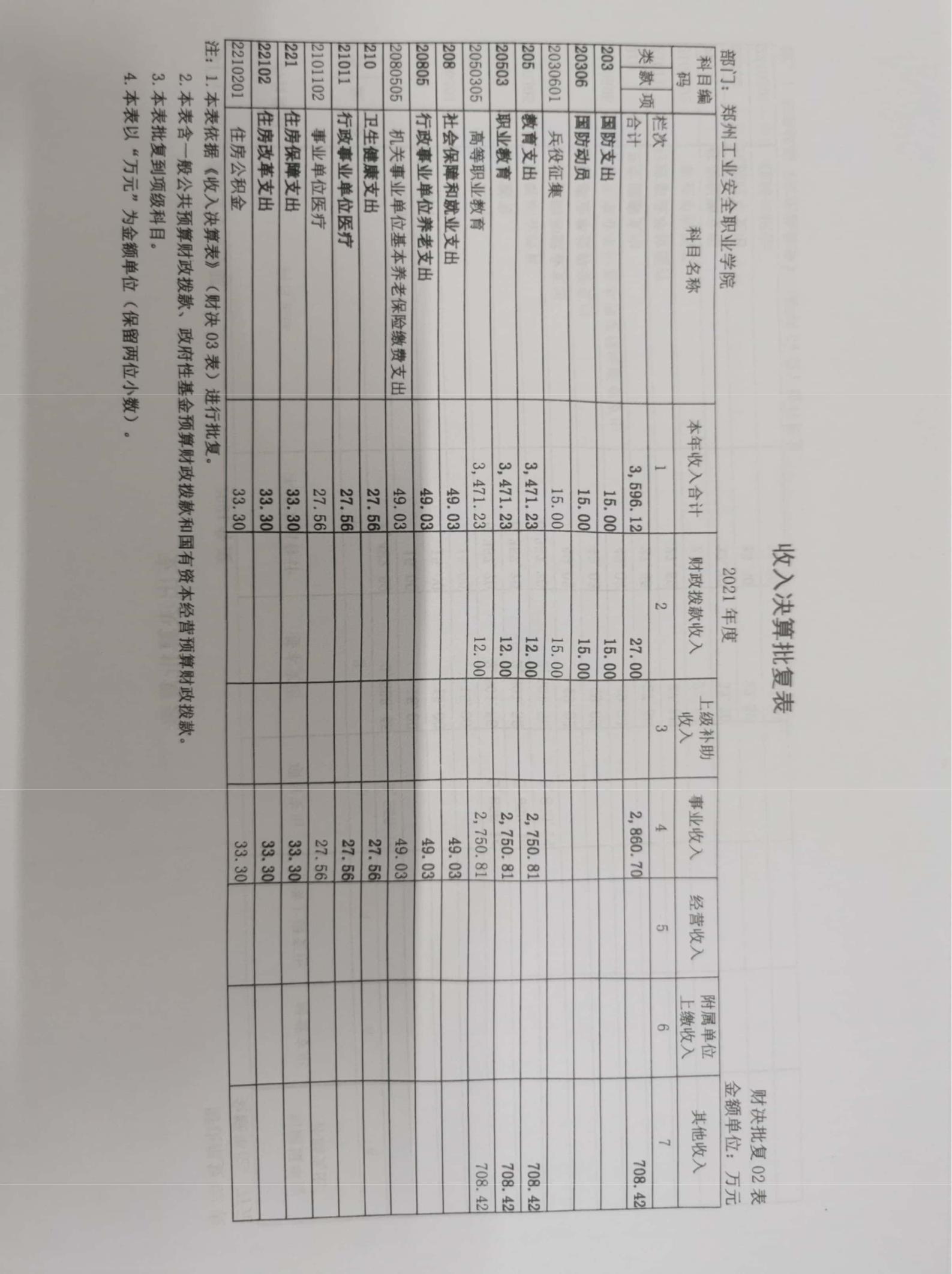  扫描全能王 创建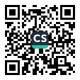 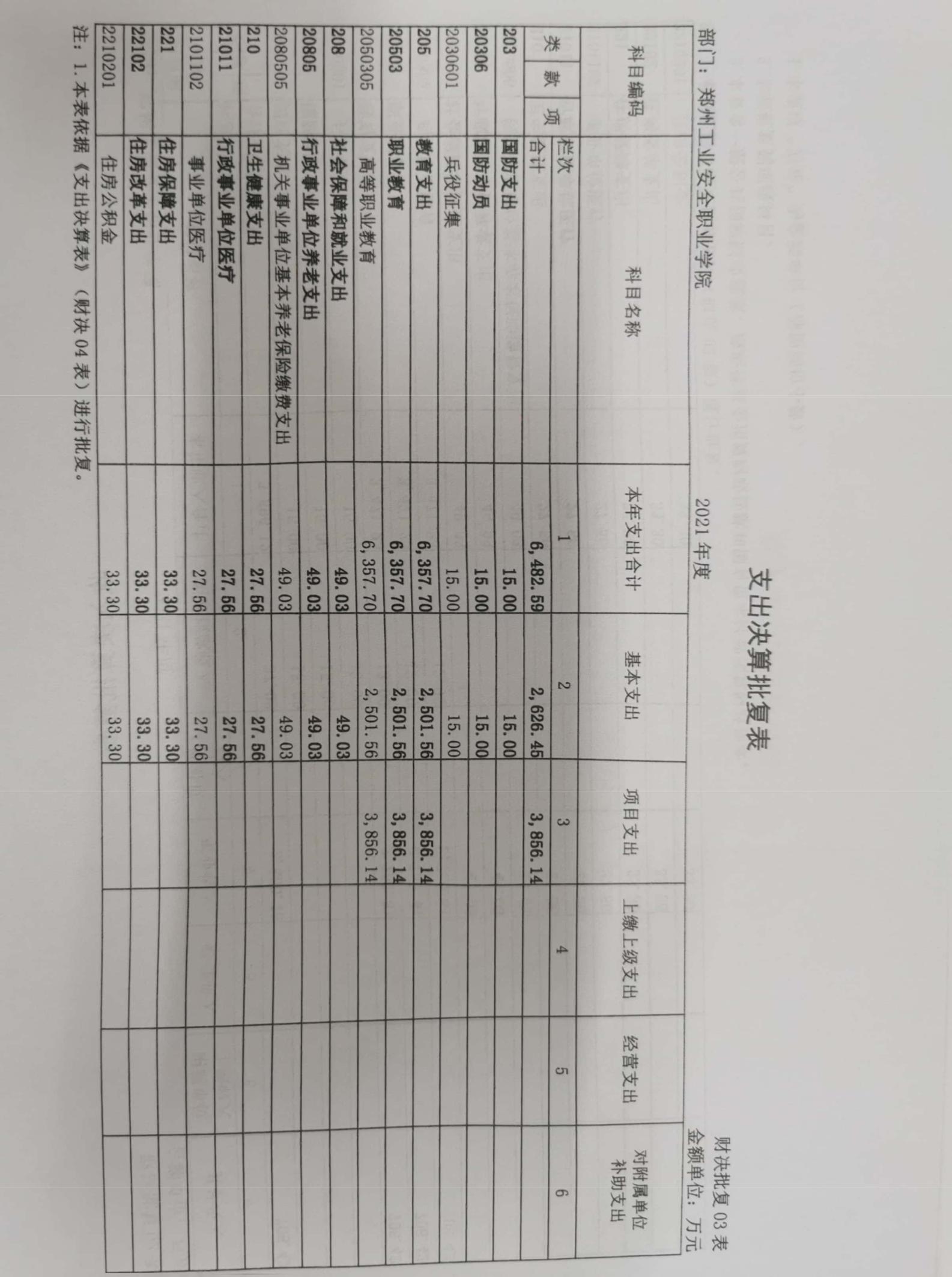  扫描全能王 创建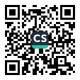 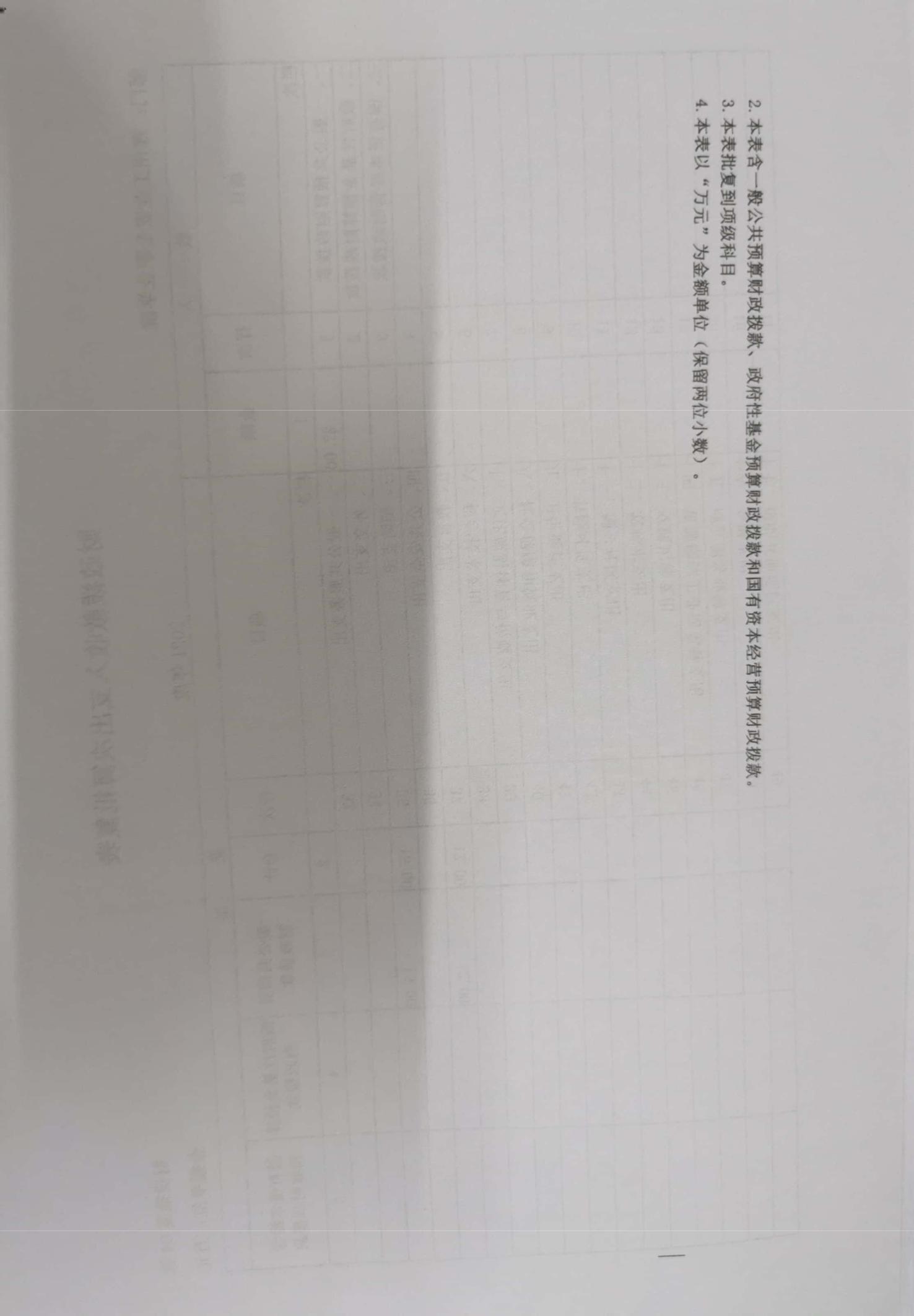  扫描全能王 创建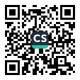 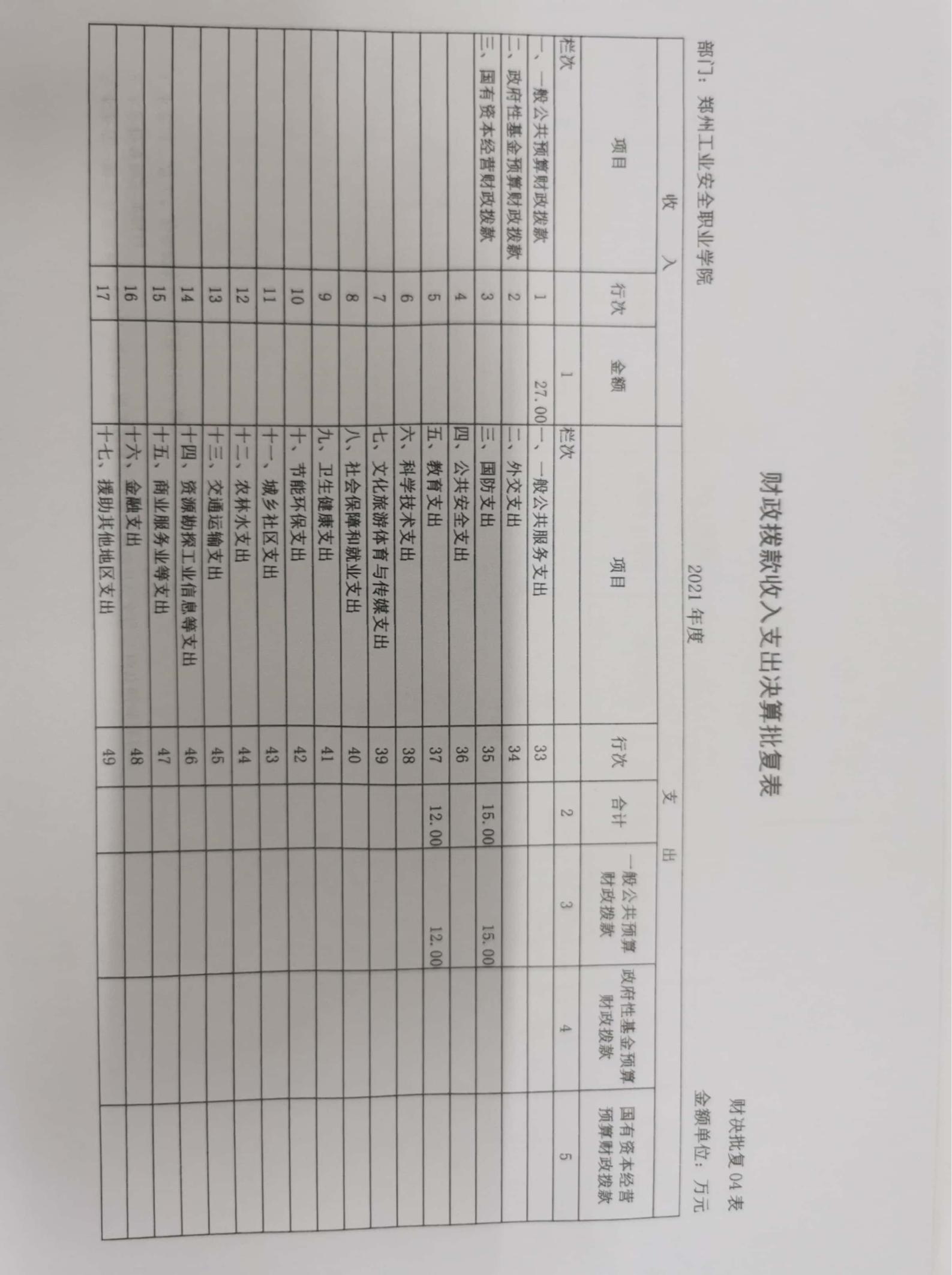  扫描全能王 创建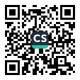 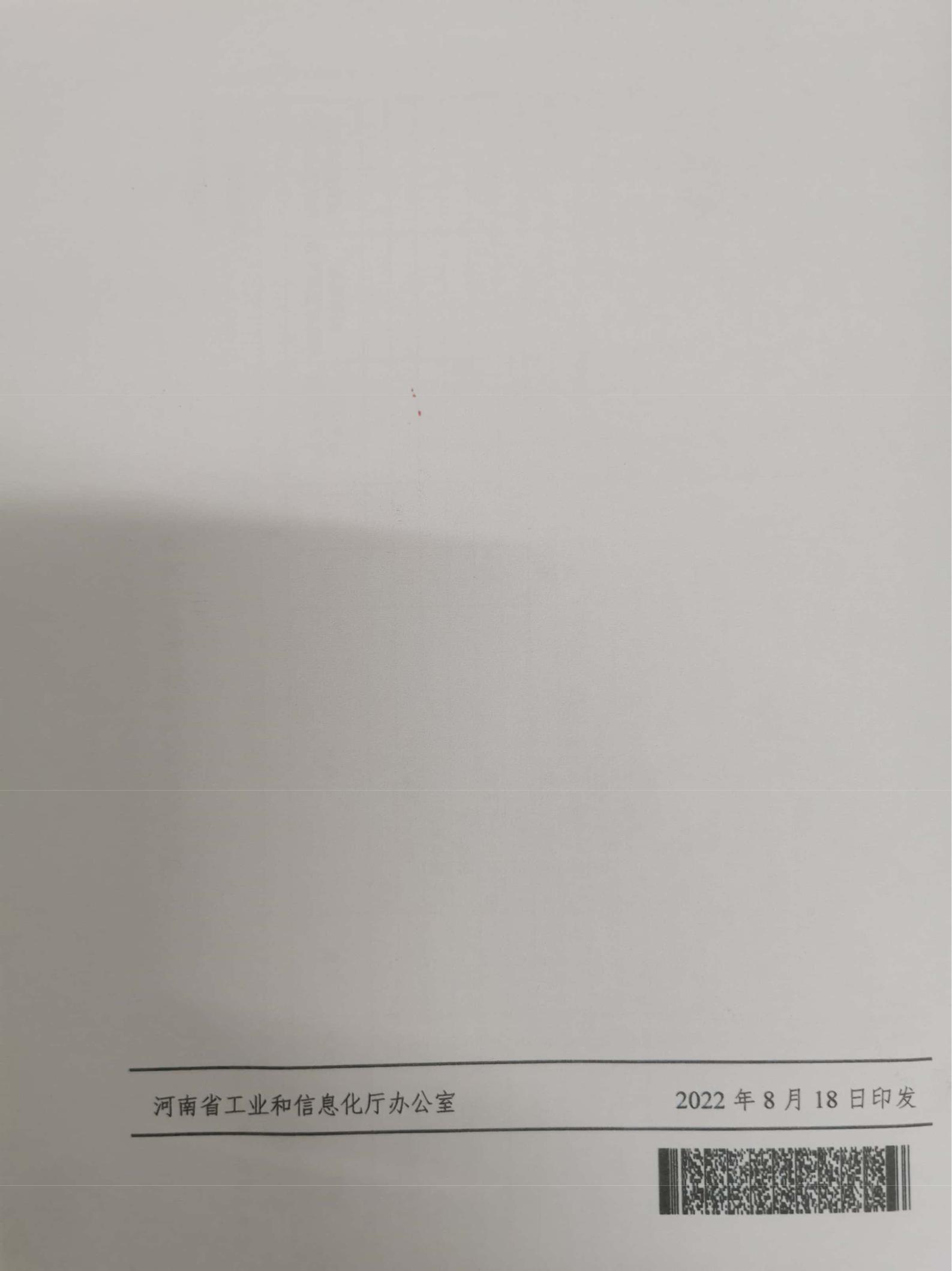  扫描全能王 创建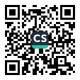 